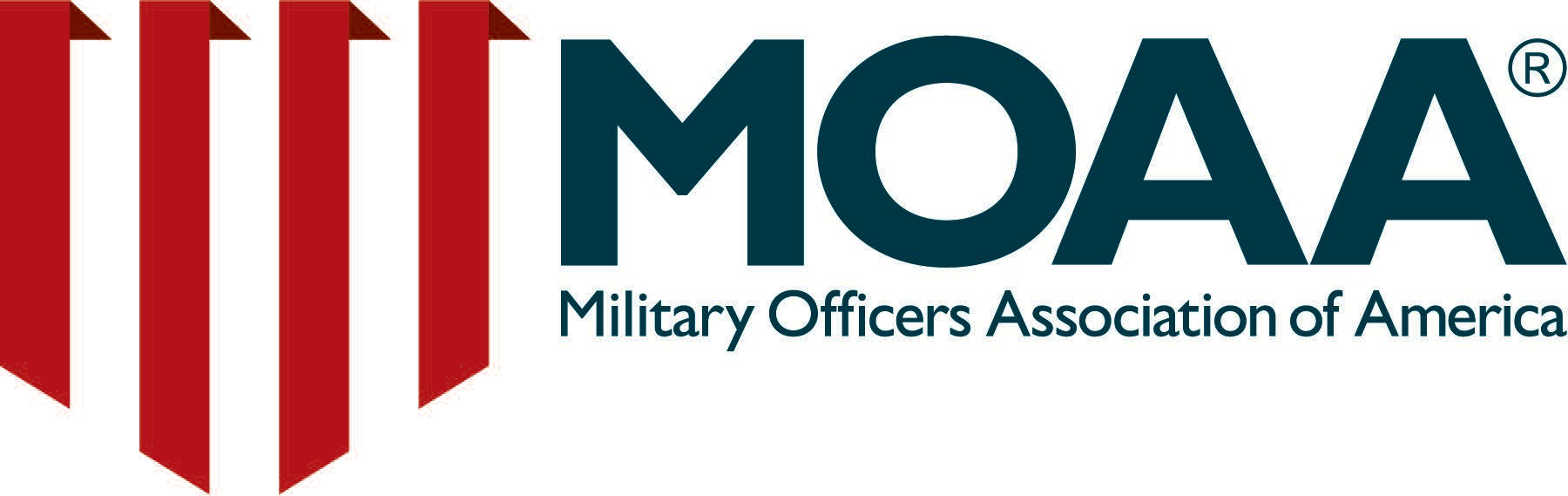 2020 Travel Claim FormExpense SummarySignature of Claimant 	Date  	Daily Travel Expense Record(name)Paid by YouIn-Kind Contribution (please check your selection/s)In lieu of reimbursement, I wish to donate my entire reimbursement or $ 	to the MOAA Foundation. In lieu of reimbursement, I wish to donate my entire reimbursement or $ 	to the Scholarship Fund.In-Kind ContributionPlease consider making a donation to MOAA’s Charitable entities in the form of partial or full payment for your travel expenses. This contribution is tax-deductible to the extent allowable by law and will be recognized as a cash donation.The MOAA Foundation’s tax identification number is 46-4219250The MOAA Scholarship Fund’s tax identification number is 54-1659039Page 2Claimant NameAddress 1Address 2City, State, ZipDates of TripDestinationPurposeA. Your Travel ExpensesYour Ticket$0.00Taxi/Limo/Metro$0.00Parking/Tolls$0.00Rental Car & Fuel$0.00Baggage Handling Tips & Fees$0.00Other$0.00Private Auto$0.00Sub-Total$ 0.00B. Spouse Travel ExpensesSpouse Ticket$0.00Spouse Tax Reimbursement (entered by Finance)Sub-Total$0.00C. Subsistence ExpensesHotel$0.00Meals$0.00Baggage & Service Tips – Hotel$0.00Other$0.00Sub-Total$ 0.00D. Special Expenses$ 0.00D. Special ExpensesTelephone$0.00Audio Visual Support$0.00Other$0.00Sub-Total$ 0.00Total Expenses$0.00Date(s)Date(s)A/B. Travel ExpenseA/B. Travel ExpenseYour TicketYour Ticket$0.00Spouse TicketSpouse Ticket$0.00Taxi/Limo/MetroTaxi/Limo/Metro$0.00Parking/TollsParking/Tolls$0.00Rental CarRental Car$0.00Fuel for rentalFuel for rental$0.00Baggage Tips & FeesBaggage Tips & Fees$0.00[other - specify][other - specify]$0.00Total private auto miles(enter miles, not cost, in block to left)Mileage Rate is 57.5 cents/mileMileage Rate is 57.5 cents/mileMileage Rate is 57.5 cents/mileMileage Rate is 57.5 cents/mileMileage Rate is 57.5 cents/mileMileage Rate is 57.5 cents/mileMileage Rate is 57.5 cents/mile$0.00C. Subsistence ExpenseC. Subsistence ExpenseHotelHotel$0.00BreakfastBreakfast$0.00LunchLunch$0.00DinnerDinner$0.00Total, all mealsTotal, all meals$0.00$0.00$0.00$0.00$0.00$0.00$0.00$0.00Baggage/Service TipsBaggage/Service Tips$0.00[other - specify] -- Hotel[other - specify] -- Hotel$0.00D. Special ExpenseD. Special ExpenseTelephone & PostageTelephone & Postage$0.00Audio/Visual SupportAudio/Visual Support$0.00[other - specify][other - specify]$0.00TOTAL paid by youTOTAL paid by you$0.00$0.00$0.00$0.00$0.00$0.00$0.00$ 0.00